<Commission>{AFET}Committee on Foreign Affairs</Commission><RefProc>2019/0164</RefProc><RefTypeProc>(NLE)</RefTypeProc><Date>{01/07/2022}01.7.2022</Date><RefProcLect>***</RefProcLect><TitreType>DRAFT RECOMMENDATION</TitreType><Titre>on the draft Council decision on the Conclusion, on behalf of the European Union, of a Protocol to the Euro-Mediterranean Interim Association Agreement on trade and cooperation between the European Community, of the one part, and the Palestine Liberation Organization (PLO) for the benefit of the Palestinian Authority of the West Bank and the Gaza Strip, of the other part, on a Framework Agreement between the European Union and the Palestinian Authority of the West Bank and the Gaza Strip on the general principles for its participation in Union programmes</Titre><DocRef>(12669/2019 – C9-0115/2021 – 2019/0164(NLE))</DocRef><Commission>{AFET}Committee on Foreign Affairs</Commission>Rapporteur: <Depute>Manu Pineda</Depute>PR_NLE-AP_AgreementCONTENTSPageDRAFT EUROPEAN PARLIAMENT LEGISLATIVE RESOLUTION	5DRAFT EUROPEAN PARLIAMENT LEGISLATIVE RESOLUTIONon the draft Council decision on the Conclusion, on behalf of the European Union, of a Protocol to the Euro-Mediterranean Interim Association Agreement on trade and cooperation between the European Community, of the one part, and the Palestine Liberation Organization (PLO) for the benefit of the Palestinian Authority of the West Bank and the Gaza Strip, of the other part, on a Framework Agreement between the European Union and the Palestinian Authority of the West Bank and the Gaza Strip on the general principles for its participation in Union programmes(12669/2019 – C9-0115/2021 – 2019/0164(NLE))(Consent)The European Parliament,–	having regard to the proposal for a Council decision (COM(2019)0361),–	having regard to the draft Council decision (12669/2019),–	having regard to the Protocol to the Euro-Mediterranean Interim Association Agreement on trade and cooperation between the European Community, of the one part, and the Palestine Liberation Organization (PLO) for the benefit of the Palestinian Authority of the West Bank and the Gaza Strip, of the other part, on a Framework Agreement between the European Union and the Palestinian Authority of the West Bank and the Gaza Strip on the general principles for its participation in Union programmes,–	having regard to the request for consent submitted by the Council in accordance with Article 209, Article 218(6), second subparagraph, point (a) and 218(7) of the Treaty on the Functioning of the European Union (C9-0115/2021),–	having regard to Rule 105(1) and (4) and Rule 114(7) of its Rules of Procedure,–	having regard to the recommendation of the Committee on Foreign Affairs (A9-0000/2022),1.	Gives its consent to the Protocol;2.	Instructs its President to forward its position to the Council, the Commission and the governments and parliaments of the Member States and of Palestine.European Parliament2019-2024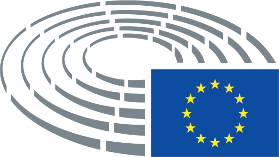 Symbols for procedures	*	Consultation procedure	***	Consent procedure	***I	Ordinary legislative procedure (first reading)	***II	Ordinary legislative procedure (second reading)	***III	Ordinary legislative procedure (third reading)(The type of procedure depends on the legal basis proposed by the draft act.)